Bonsoir Tonton,1 - J'ai Elantech/ETDCtrlHelper.exe et igfxtray.exe qui reviennent en boucle, malgré le fait que je les ai déjà exécuté !Puis un 3è : System32/hkcmd.exe , qui s'est effacé de lui-même pour laisser la place à ElantechETDctrl.exe, puis de nouveau helper déjà validé plusieurs fois....Quelque chose déconne...2 - Quant à la résolution, je l'ai laissée telle quelle, parce qu'avec le curseur en haut, l'image est toute resserée de haut en bas, c'est dégueu ; j'ai redémarré pour voir, rien n'y fait. Alors je retourne à mon curseur plus bas. Et là c'est bon.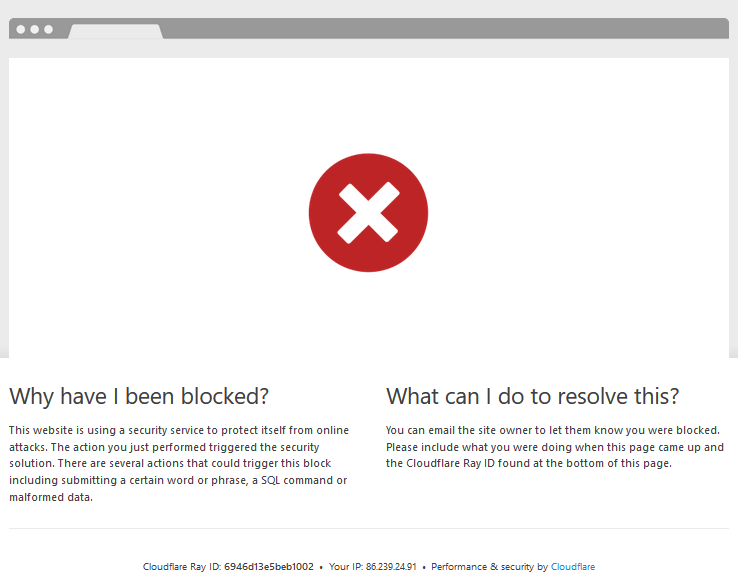 